	德国舍奈希，2022年7月1日 FAULHABER成立75周年FAULHABER的成功故事始于上世纪40年代。当时年轻的工程设计师Fritz Faulhaber博士在德国舍奈希成立了“Feinmechanischen Werkstätten”（精密机械工厂）。在他参与知名制造商福伦达公司极富创新的Vitessa型号照相机研发工作时，他就有了使用电机传送胶卷的设想。由于当时的电池供电电机体积不够小，效率和性能也不够大，Fritz Faulhaber博士于50年代中期开始自行研究解决方案。最终他成功发明出无铁芯、自承式、斜绕组设计的电机，这不仅解决了他的照相机应用问题，同时还为微型驱动技术在众多领域的应用发展奠定了良好的基础。从那时起，FAULHABER就已走在创新微驱动技术发展的世界前沿。奠基人的创新和务实精神对公司形象的塑造一直到今天都还有着深远的影响。在FAULHABER，我们着眼未来，紧跟市场，主动出击。正如创始人之子Fritz Faulhaber Junior博士曾谦虚地说道：“我们要在技术上始终比别人高出一头，但一个头不应该有一米那么长。”作为家族企业，FAULHABER一贯重视商业决策的独立性，不受第三方利益左右。在基础研究上投资是重要的方面，这使我们能够按照创始人的理念，在客户开始有需求之前，就为未来的趋势准备好新的驱动技术。及早发现创新驱动系统的新应用领域是我们持续成功的原因之一。在过去的75年里，FAULHABER企业家族在世界范围内增添了很多新的成员。不仅在产品开发，更重要的是在同步生产方面，各企业之间的联络与合作极为密切。公司成立75周年纪念恰好也是FAULHABER进驻瑞士市场，即Minimotor S.A.成立60周年之际，可谓双喜临门。我们是微型化和微型驱动技术领域的技术领导者，FAULHABER致力于为未来提供解决方案的声誉充分证明了这一点。通过这种方式，我们企业在过去的75年里反复成功利用创新产品，为各类市场的广大客户开发新的系统解决方案。客户信赖FAULHABER能够有足够的实力，为他们提供量身定制的方案，解决复杂的技术难题。这个实力来源于我们密切合作的意愿，以及FAULHABER从国际合作网络中汲取的多元化创新力。回望75年精彩发展历程，FAULHABER时刻不忘企业信念和远见的重要性。不只是FAULHABER得益于该前瞻性策略，广大客户的应用能够获得成功也与之密切相关。在此基础上，我们提出了企业的未来口号：“只要是改善生活水平的技术创新，FAULHABER都应该能够为它提供最适合的驱动方案。” 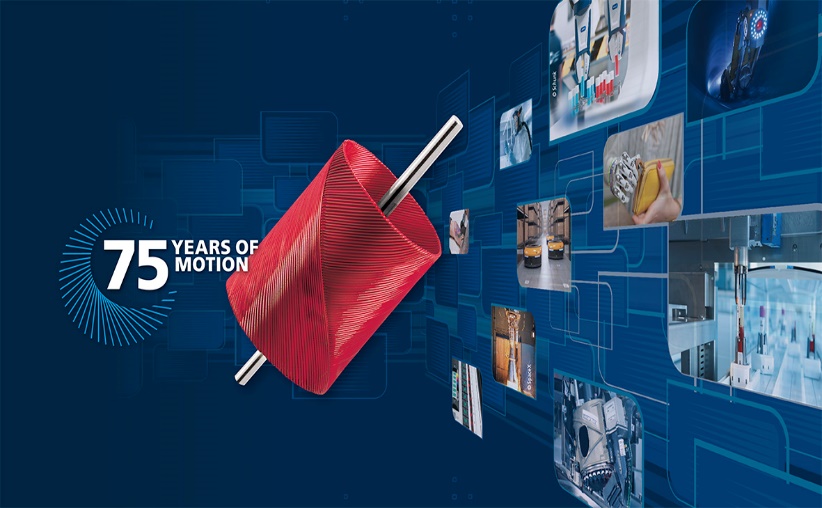 FAULHABER成立75周年 © FAULHABER[Bi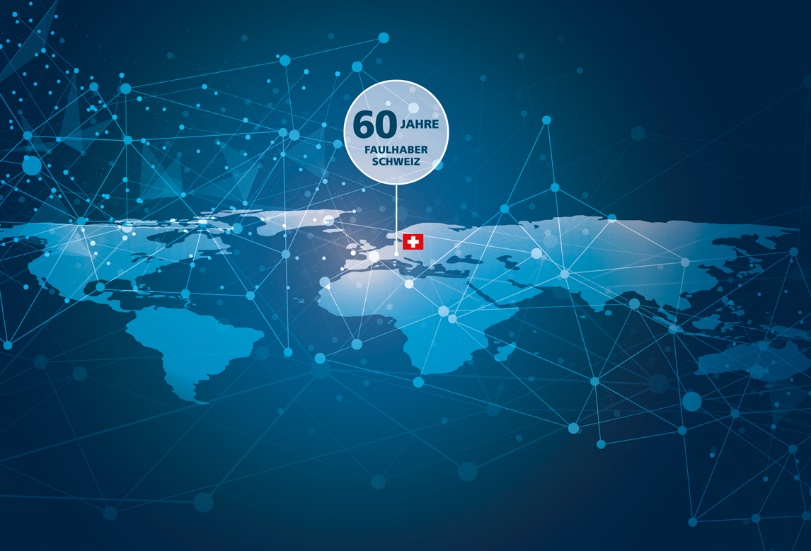 Minimotor的60年发展历程© FAULHABER新闻联络（中国）FAULHABER Drive System Technology Tian Caiping Eastern Block, Incubator Building, No. 6 Beijing Road WestGermany电话 +86 (0) 512 5337 2626  redaktion@faulhaber.com新闻联络（瑞士）FAULHABER MINIMOTOR SA Ann-Kristin Hage-Ripamonti 女士（市场部）6980 CroglioSwitzerland电话 +41 91 61 13 239 · 传真 +41 91 611 31 10marketing@faulhaber.ch